Д 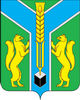 РОССИЙСКАЯ ФЕДЕРАЦИЯИРКУТСКАЯ  ОБЛАСТЬМуниципальное  образование« ЗАЛАРИНСКИЙ  РАЙОН»РАЙОННАЯ   ДУМАР Е Ш Е Н И ЕОт ___ февраля  2021 года             р.  п. Залари                                       № _____«Об утверждении отчета о деятельности Контрольно-счетной палатымуниципального образования  «Заларинский район» за  2020 год»На основании статьи  41 Устава муниципального образования «Заларинский район», статьи 30 «Положения о Контрольно-счетной палате муниципального образования  «Заларинский район», утвержденного решением районной Думы от 21.02.2018 года  №24/142,   районная  ДумаР Е Ш И Л А: Утвердить отчет о деятельности Контрольно-счетной палаты муниципального образования  «Заларинский район» за 2020 год.Опубликовать отчет о работе Контрольно-счетной палаты муниципального образования  «Заларинский район» в газете «Сельская новь» и разместить на официальном сайте Контрольно-счетной палаты муниципального образования  «Заларинский район» в сети Интернет.Председатель  Думы                                              Мэрмуниципального образования                               муниципального образования«Заларинский район»                                          «Заларинский район»                          А.Н.Кобешев                                                       В.В.СамойловичОТЧЕТО ДЕЯТЕЛЬНОСТИ  КОНТРОЛЬНО-СЧЕТНОЙ ПАЛАТЫМУНИЦИПАЛЬНОГО ОБРАЗОВАНИЯ «ЗАЛАРИНСКИЙ РАЙОН»ЗА 2020 ГОДКонтрольно-счетная палата муниципального образования «Заларинский район» (далее КСП МО «Заларинский район») является постоянно действующим органом внешнего муниципального финансового контроля, образованного районной Думой.КСП МО «Заларинский район» осуществляет свою деятельность на основе Конституции Российской Федерации, федерального законодательства, Устава МО «Заларинский район», законов Иркутской области и иных нормативно-правовых актов  Контрольно-счётной палаты МО «Заларинский район».Годовой план деятельности КСП МО «Заларинский район» разрабатывается самостоятельно с учётом результатов контрольных и экспертно-аналитических мероприятий. Планирование и организация контрольных мероприятий в 2020 году осуществлялась КСП МО «Заларинский район» с учетом поручений районной Думы, предложений Мэра района, обращений Контрольно-счетной палаты Иркутской области. За 2020 год в КСП МО «Заларинский район»  поступило 1 поручение (предложений, обращений) на проведение контрольного мероприятия от  Районной Думы МО «Заларинский район».В течение года в  районную Думу была представлена объективная и оперативная информация по результатам формирования и исполнения бюджета района и бюджетов поселений, вносимых в бюджет изменений и дополнений, о результатах  аудита  нормативно-правовых актов, утверждаемых районной Думой по основным  финансовым вопросам. Основные результаты деятельности КСП МО «Заларинский район» Контрольно-счётной палатой МО «Заларинский район»  в 2020 году проведено 40 контрольных  и экспертно-аналитических мероприятий, из них: контрольных мероприятий - 4, экспертно-аналитических мероприятий – 21 (за исключением экспертиз проектов НПА – 1) и внешние проверки - 15. Проверками (КМ и ЭАМ, кроме экспертиз проектов МПА) было охвачено 11 объектов, из них: 9 учреждений органов  местного самоуправления (администрации района и поселений, комитеты) и 2 муниципальных учреждения.Общий объем проверенных средств в 2020 году составил 1 971 596,3 тыс.руб. (с  учетом внешней проверки годовых отчетов об исполнении бюджетов района и поселений).По результатам контрольных мероприятий оформлено 47 документов, в том числе: 4 -   акта по контрольным мероприятиям, 36 -  аудиторских заключений, 4 - отчёта о результатах контрольных мероприятий и 3 - информационно-аналитических записки.По результатам проведения указанных экспертно-аналитических мероприятий Контрольно-счетной палатой были установлены  отдельные нарушения Бюджетного Кодекса РФ, нормативно-правовых актов Российской Федерации, Иркутской области, муниципального района и поселений. В связи с этим даны соответствующие рекомендации и предложения органам местного самоуправления по устранению данных нарушений.Ежегодный  отчет о деятельности КСП МО «Залариский район» публикуется в газете «Сельская новь» и размещается на  официальном сайте КСП МО «Заларинский район» в сети Интернет. Нарушения при использовании средств местного бюджета, выявленные в ходе осуществления внешнего муниципального аудита (контроля)Общая сумма выявленных нарушений по результатам всех проведенных контрольных мероприятий за 2020 год составила  6983,7 тыс.руб. со снижением к уровню 2019 года на 46%. Устранено выявленных нарушений на общую сумму 602,8 тыс.руб. Обеспечен возврат   средств  в бюджеты – 289,3 тыс.руб.Динамика показателей по объему проверенных средств при контрольных мероприятиях за период 2016 – 2020 годов представлена на рис. 1.Динамика показателей по объему выявленных нарушений бюджетного законодательства  за период 2016 – 2020 годов представлена на рис.2. Доля каждого вида нарушений в общем объеме выявленных в 2020 году нарушений при осуществлении внешнего муниципального  финансового контроля представлена на рис.3.По своей структуре, согласно утвержденному классификатору,  нарушения группируются по следующим видам:- нарушения при формировании и исполнении бюджетов – 4 525,1 тыс.руб. или 65%;- нарушения ведения бухгалтерского учета и отчетности – 1 707,1 тыс.руб. или 24%;- нарушения при осуществлении муниципальных закупок – 756,9 тыс.руб.или 11%.Неэффективное использование бюджетных средств согласно ст.34 Бюджетного Кодекса РФ за 2020 год составило 5282,0 тыс.руб.Нарушения при формировании и исполнении бюджетовКонтрольно-счётной палатой в соответствии Бюджетным Кодексом Российской Федерации и планом работы на 2020 год, в установленные сроки проведена экспертно-аналитическая работа, в том числе:- экспертиза проектов решений  районной Думы и Дум  14-ти поселений о бюджете  района и бюджетах поселений на 2021 год и плановый период 2022-2023 годов, подготовлено 15 аудиторских заключений;- проведение 15 внешних проверок годовых отчетов об исполнении бюджета района и  14-ти поселений  за 2019 год, включая проверки годовой бюджетной отчетности главных администраторов бюджетных средств;- экспертиза проектов паспортов муниципальных программ, включаемых в проект бюджета Заларинского района на текущий год и плановый период;- экспертиза проектов решений районной Думы о внесении изменений в бюджет МО «Заларинский  район» на 2020 год,  подготовлено  5 аудиторских заключений.В ходе осуществления внешнего муниципального финансового контроля выявлено  нарушений при формировании и исполнении бюджета МО «Заларинский район» на сумму 4525,1 тыс.руб., в том числе: -  в нарушение положений об оплате труда глав, муниципальных служащих, технических исполнителей и вспомогательного персонала сельских поселений установлено неправомерное начисление и выплата заработной платы за 2019 год в сумме 304,9 тыс.руб. (Мойганское МО, Моисеевское МО, Веренское МО и Семёновское МО);- в нарушение положений об оплате труда муниципальных служащих, технических исполнителей и вспомогательного персонала органов местного самоуправления МО «Заларинский район» установлено неправомерное начисление и выплата заработной платы в сумме 568,0 тыс.руб. (Администрация МО «Заларинский район», Комитет образования, Комитет культуры, Комитет по имуществу, Комитет по экономике и финансам);- в нарушение положений об оплате труда  технических исполнителей и вспомогательного персонала органов местного самоуправления МО «Заларинский район» установлена выплата заработной платы с превышением норматива фонда оплаты труда в сумме 728,7 тыс.руб. (Комитет образования, Комитет по экономике и финансам);- в отсутствие нормативно-правовых актов и нарушение положений об оплате труда руководителей и работников учреждений  культуры поселений  неправомерное начисление и выплата  заработной платы и стимулирующих выплат в сумме 1920,8 тыс.руб. Рекомендовано внести изменения в нормативные акты по оплате труда данных категорий работников в части установления должностных окладов, надбавок и стимулирующих выплат (Веренское МО, Семёновское МО и Холмогойское МО);- в нарушение ст.34 Бюджетного Кодекса РФ неэффективное использование бюджетных средств на приобретение материальных ценностей при реализации проекта народных инициатив без достижения конечного результата в сумме 169,4 тыс.руб. (Ханжиновское МО).        По результатам проведённых проверок даны рекомендации по внесению изменений  в нормативно-правовые акты об оплате труда муниципальных служащих, работников, замещающих должности, не являющиеся должностями муниципальной службы и вспомогательного персонала и работников культуры.        Рекомендовано произвести перерасчёт заработной платы и возврат переплаты в бюджет МО «Заларинский район» и поселений Заларинского района. В течение года обеспечен возврат средств в бюджет в сумме 289,3 тыс.руб.Проведенные проверки годовых отчетов об исполнении бюджетов поселений показали, что в целом, бюджетный процесс в муниципальных образованиях Заларинского района в 2019 году осуществлялся в соответствии с требованиями бюджетного законодательства.Нарушения  ведения бухгалтерского учётаВ рамках осуществления внешнего финансового контроля оценена полнота и правильность заполнения форм бюджетной отчетности, дана оценка бюджетных показателей по доходным источникам и по основным разделам бюджетной классификации расходов, проверено соблюдение предусмотренных законодательством предельных объемов долговых обязательств и соблюдение ограничений дефицита бюджетов.В результате внешней проверки исполнения бюджетов 14 поселений проверено средств бюджетов поселений Заларинского района в объеме 402,8 млн.руб. или  на 170,2 млн.руб.  (73%) больше  уровня 2019 года.Проведено 4 контрольных мероприятия в сфере деятельности организаций с участием муниципального образования в их уставных капиталах, бюджетных учреждениях и прочих организациях объём расходов по которым составил 33,2 млн.руб..В нарушение Инструкции по применению единого плана счетов бухгалтерского учета, утвержденной приказом  Министерства финансов РФ от 01.12.2010 года  № 157-н и  Федерального Закона от 6.12.2011 года № 402 «О бухгалтерском учете» установлено нарушений действующего законодательства по ведению бухгалтерского учёта на  сумму 1701,7 тыс.руб. или 24% от общей суммы нарушений за 2020 год, в том числе:- оплата расходов осуществлена на основании не оформленных должным образом  первичных бухгалтерских документов по фактам хозяйственной деятельности в сумме 447,6 тыс.руб.   (Владимирское МО, Ханжиновское МО,Д/С «Сказка»);- нарушение порядка работы с подотчетными суммами при оформлении  авансовых отчётов (Владимирское МО, МАУ «Культура-Сервис»);- нарушение порядка учёта материальных ценностей в части неправомерного списания строительных материалов и запасных частей при отсутствии дефектных ведомостей, сметных расчётов на сумму 1249,9 тыс.руб. (МАУ «Культура-Сервис»).В нарушение требований Инструкции о порядке составления и представления годовой, квартальной и месячной отчетности об исполнении бюджетов бюджетной системы РФ, утвержденной Приказом Минфина РФ от 28.12.2010 года № 191н, пояснительные записки к годовому отчету отдельных поселений не содержат информацию о причинах невыполнения плановых назначений, как по доходам, так и по расходам бюджетов, в некоторых случаях отсутствовала расшифровка данных по основным показателям форм бухгалтерской отчётности. Нарушения в сфере управления и распоряжениямуниципальной собственностью          В сфере управления и распоряжения муниципальной собственностью проведена проверка  Комитета по управлению муниципальным имуществом муниципального образования  «Заларинский район»   по  вопросу  эффективности  исполнения прогнозного плана приватизации муниципального имущества  и получения доходов от реализации имущества за 2019 год. Нарушений не установлено.Нарушения при осуществлении муниципальных закупок и закупок отдельными видами юридических лицПри проведении внешних проверок годовых отчётов по исполнению бюджетов поселений  и контрольных мероприятий проводился аудит в сфере муниципальных закупок на предмет законности заключения и эффективности исполнения  муниципальных контрактов на основании Федерального закона № 44-ФЗ «О контрактной системе в сфере закупок товаров, работ, услуг для обеспечения государственных и муниципальных нужд» (далее Федерального закона № 44-ФЗ).  Сумма выявленных нарушений в 2020 году при осуществлении муниципальных закупок составила 756,9 тыс. рублей или 11% общего объема выявленных нарушений. При проведении проверок в поселениях установлено:- по Тыретскому МО в нарушение п.9 ст.95 Федерального закона № 44-ФЗ в части неправомерного внесения изменений в контракт по увеличению суммы контракта  и изменения срока окончания работ с ООО «СК Прогресс» на выполнение работ по капитальному ремонту автомобильной дороги з.Мамуркова, ул.Верхняя в сумме 559,3 тыс.руб.- по Ханжиновскому МО в  нарушение  ст.34, 94 и 96 Федерального закона  от 05.04.2013 года  № 44-ФЗ в части неисполнения сроков  выполнения работ и отсутствие предъявления штрафных санкций за просрочку исполнения муниципального контракта  на выполнение проектных работ по объекту «Благоустройство общественных территорий «Парк памяти» в с. Ханжиново,  заключенному с ООО «Стройпроект» в сумме 85,0 тыс.руб.;- по Троицкому МО в  нарушение  ст.34, 94 и 96 Федерального закона  от 05.04.2013 года  № 44-ФЗ в части неисполнения сроков  выполнения работ и отсутствие предъявления штрафных санкций за просрочку исполнения муниципального контракта на приобретение спортивного инвентаря для Троицкого ЦД на сумму 112,9 тыс.руб.Нецелевое использование бюджетных средствНецелевого  использования бюджетных средств в 2020 году не установлено.Меры, принятые КСП  МО «Заларинский район» в ходе и по результатам проведения контрольных и экспертно-аналитических мероприятий КСП МО «Заларинский район» в 2020 году реализовала полномочия по принятию мер в целях устранения выявленных нарушений и недостатков, предотвращению нанесения материального ущерба, а также возмещению причиненного вреда.Устранено объектами контроля выявленных нарушений в 2020 году в сумме 602,8 тыс.руб. и произведён возврат неправомерно начисленной заработной платы работников органов местного самоуправления и культуры в сумме 289,3 тыс.руб. Руководителям проверяемых объектов вынесено 1 Представление Контрольно-счетной палаты, которые исполнены и сняты с контроля.  Привлечено к дисциплинарной ответственности  3 должностных лица. От руководителей объектов проверок, в адрес которых направлены представления и предписания, получены ответы о принятых и принимаемых мерах по устранению замечаний и нарушений, отмеченных в заключениях и отчетах КСП МО «Заларинский район». Важным фактором результативности контрольных мероприятий и деятельности контрольно-счетной палаты в целом является взаимодействие с районной Думой. Материалы Контрольно-счетной палаты в отчетном периоде были рассмотрены на заседаниях   комитетов районной Думы,  с вынесением отдельных предложений к проверенным организациям. Результаты контрольных мероприятий рассматривались на заседаниях Административного комитета Администрации района с вынесением соответствующих решений по устранению выявленных нарушений и  применению мер ответственности к виновным должностным лицам.Экспертно-аналитическая работа, проведенная совместно со Счетной палатой Иркутской областиВ отчетном периоде КСП МО «Заларинский район» участие в совместных мероприятиях со Счетной палатой Иркутской области не принимала.Взаимодействие с правоохранительными органамиВ соответствии с действующим законодательством,  у Контрольно-счетной палаты района заключены соответствующие Соглашения о взаимодействии с Прокуратурой района, с Заларинским межрайонным следственным отделом  Следственного Управления СК РФ по Иркутской области, с  Межмуниципальным отделом Министерства внутренних дел России «Заларинский».   В соответствии с заключенными Соглашениями о взаимодействии, 20 материалов, включая заключения КСП по бюджету МО «Заларинский район», по  поселениям Заларинского района и контрольным мероприятиям, было направлено в Прокуратуру района.Материалы проверок в Следственный комитет в 2020 году не направлялись.Обеспечение деятельности КСП МО «Заларинский район»Контрольно-счетная палата района является органом местного самоуправления, обладает правами юридического лица. В отчетном периоде на обеспечение деятельности Контрольно-счетной палаты израсходовано средств местного бюджета на общую сумму 2 769,0 тыс.руб., включая заработную плату, отчисления во внебюджетные  фонды, материальные затраты  и прочие расходы.  По отношению расходов КСП МО «Заларинский район» к выявленным нарушениям, объем выявленных нарушений действующего законодательства  в 2,5 раза превышает расходы на содержание Контрольно-счетной палаты в отчетном периоде (в 2019 году 4,7 раза).Проблема результативности контрольной деятельности в полной мере пока не решена, так как численность Контрольно-счетной палаты не соответствует нормативной численности и составляет 2 человека,  или 33%  от  нормативной численности (6 человек с учётом переданных полномочий поселений).В процессе своей деятельности должностные лица Контрольно-счетной палаты постоянно работают над повышением своего профессионального уровня, изучая законодательство Российской Федерации и  Иркутской области, анализируют местные нормативные документы.  За 2020 год принимали участие в 9 видеоконференциях, проводимых Контрольно-счетной палатой Иркутской области по  вопросам деятельности.Задачи КСП МО «Заларинский район» на предстоящий периодКСП МО «Заларинский район» в 2021 году продолжит осуществление внешнего муниципального аудита (контроля) в рамках Федерального закона «Об общих принципах организации и деятельности контрольно-счетных органов субъектов Российской Федерации и муниципальных образований», Положения «О Контрольно-счетной палате муниципального образования «Заларинский район».  Во исполнение задач, законодательно закрепленных за Контрольно-счётной палатой, в 2021 году запланировано проведение 40 контрольных и экспертно-аналитических мероприятий с учетом поручений районной Думы и предложений Мэра Заларинского района. Контрольные мероприятия совместно с Контрольно-счетной палатой Иркутской области будут проводиться на основании полученных запросов.Основное внимание будет уделено контролю, за исполнением  муниципальных программ, использованию средств на реализацию проектов народных инициатив, средств дорожного фонда, использованию муниципального имущества и проведению аудита в сфере закупок. Председатель КСП МО «Заларинский район»                                                                      Т.В Зотова